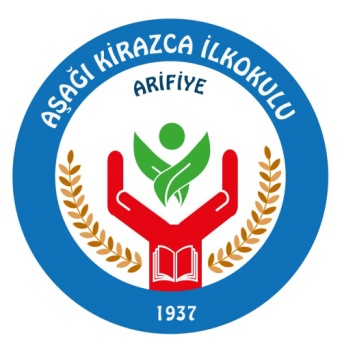 2023-2024 EĞİTİM VE ÖĞRETİM YILI DERS GİRİŞ-ÇIKIŞ SAATLERİ                                       GİRİŞ                          ÇIKIŞ	                      TENEFFÜSNOT: Cuma günleri namaz vakitlerine göre öğle arası değişebilir.Sezai POYRAZ                        Müdür YardımcısıNimet AYDINOkul Müdürü   Toplanma08.50                                           09.0010 dk1.Ders09.0009.4020 dk2.Ders10.0010.4015 dk3.Ders10.55                                 11.3515 dk4.Ders11.5012.3040 dk5.Ders13.1013.5015 dk6. Ders14.0514.45BİTİŞGMAİL        :  a.kirazca969202@gmail.comWEB MAİL :  732395@meb.k12.trhttps://asagikirazcaio.meb.k12.tr/